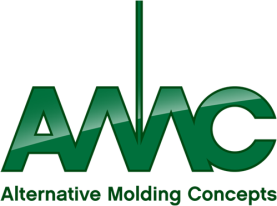 QUALITY POLICYWe are committed to planning, and doing it right the first time, then improving it!In pursuit of Continual Improvement, we are dedicated to: Establishing and communicating our quality objectives to all employees.Monitoring and measuring the results of those objectivesEnsuring that we meet or exceed our customer’s expectations, and all other relevant requirements.Creating and maintaining a culture of mutual respect with each other, our customers and suppliers.